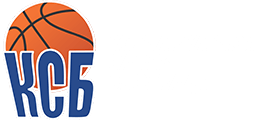 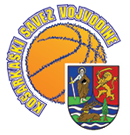                                                    ТРОМЕЧ РЕГИОНА                                                           КСВ-КСБ                                 13.6.2021., СРБОБРАН, СПОРТСКА ХАЛА                                  Тромеч региона КСВ-КСБ ће се одржати у                НЕДЕЉУ, 13.6.2021., У СРБОБРАНУ, СПОРТСКА ХАЛАпо следећој сатници:Играчице са региона Београд имају организован превоз. Полазак аутобуса је планиран у недељу 13.06.2021. у 08:30 часова испред ЦКС „Шумице“, ул. Устаничка 125/1.                                                        Молe се клубови да до среде, 09.06.2021., потврде долазак позваних играчица на мејл skkzvezdara@gmail.comСписак позваних играчица по годиштима се налази у прилогу. Играчице су дужне да понесу своју спортску опрему и маску.На ходницима и трибинама се препоручује минимално задржавање и обавезно ношење маске.Тренинзима могу присуствовати само тренери репрезентативних селекција: У16, У18, У20 и сениорске репрезентације.  Присуство родитеља тренинзима је СТРОГО ЗАБРАЊЕНО!Спортски поздрав!Координатор гегиона Београд				          Драгана Контић					Телефон: 063/ 387-071 									  skkzvezdara@gmail.comСатница утакмицаАктивност  11.30 утакмица  2008.: КСВ-КСБ13.45 утакмица  2007.: КСВ-КСБ16.00 утакмица  2006.: КСВ-КСБ